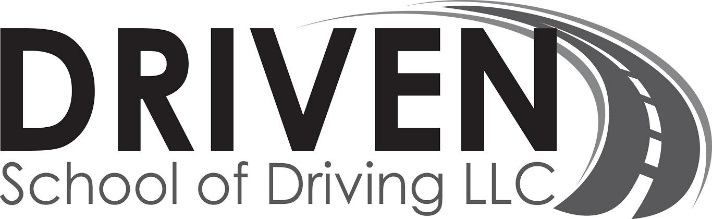 Dear Parent/Guardian:Thank you for your interest in our driver’s education program through DRIVEN School of Driving LLC.  Listed above are the scheduled class periods that will be offered in Sioux Center, IA this spring 2020.  We will line up the initial drive once class gets started.  After the initial drives, all other drives will be arranged with the driving instructor and student at the conclusion of their scheduled drive.   Driving times will vary, but may extend up to 30 days after the final classroom session. (Students will drive with a partner, and will schedule driving times that fit their schedules.)   All classes, include 30 hours of classroom instruction and 6 hours of actual behind the wheel training.   There is an extra 4 hours of time built in for make-up time and other arrangements can be made to make up time if needed.  Students must have a valid learner’s permit prior to class start date.  It is also important that you are practicing with your child!  The more confident they are in their abilities to drive, the more success they will have in the program.  There is a no-refund policy for this course. If you fail the classroom instruction and/or driving instruction you will need to retake the course.  Please return the registration form to JJ Franken (See Address Below).  Forms can be emailed/mailed and payments mailed to address below.  Please make to sure to register your child prior to the start of class on February 19.  A late registration fee (additional $25) will be added if students aren’t signed up before February 19.  If you have any questions, feel free to call or email!  Email confirmation will be sent out verifying acceptance into the classroom, final session dates, and location.  We look forward to the possibility of working with you and your child in providing a quality, flexible driver’s education program that works with the busy schedules of your children!Contact Information:Email:  drivenschoolofdriving@gmail.comMail:  451 East 1st Street, Sioux Center, IA 51250Phone:  712-441-4691DRIVEN School of Driving LLC(Please Type information in the form below)Sioux Center Spring 2020Sioux Center Driver’s Education Classes- Fees $340 (District Resident)  $385 (Non-District Student)Make Checks Payable to Sioux Center Community School District or Driven School of DrivingSioux Center Driver’s Education Classes- Fees $340 (District Resident)  $385 (Non-District Student)Make Checks Payable to Sioux Center Community School District or Driven School of DrivingSioux Center Driver’s Education Classes- Fees $340 (District Resident)  $385 (Non-District Student)Make Checks Payable to Sioux Center Community School District or Driven School of DrivingSioux Center Driver’s Education Classes- Fees $340 (District Resident)  $385 (Non-District Student)Make Checks Payable to Sioux Center Community School District or Driven School of DrivingSessionClass DatesClass DatesClassroom HoursSpring Session 2020Parent’s Meeting:  Wednesday, February 19Parent’s Meeting:  Wednesday, February 195:00-6:30 pm (HS Band Room)February:Friday, Feb. 28February:Friday, Feb. 286:00-9:00 pmMarch:Tuesday, March 3Thursday, March 5Monday, March 9Thursday, March 12Thursday, March 19Tuesday, March 24Thursday, March 26Monday, March 306:00-9:00 pmSaturday, March 28Saturday, March 288:00 am-11:00 amStudent InformationStudent InformationStudent InformationStudent InformationStudent InformationStudent InformationStudent InformationStudent InformationStudent InformationMFParent’s NameParent’s NameParent’s NameStudent’s NameStudent’s NameStudent’s NameSexSexParent’s Email AddressParent’s Email AddressParent’s Email AddressLearner’s Permit NumberLearner’s Permit NumberLearner’s Permit NumberLearner’s Permit NumberLearner’s Permit NumberParent’s Cell PhoneParent’s Cell PhoneParent’s Cell PhoneChild’s Cell PhoneCurrent Grade LevelCurrent Grade LevelCurrent Grade LevelAddressAddressAddressDate of BirthDate of BirthDate of BirthDate of BirthDate of BirthCity, ST  ZIP CodeCity, ST  ZIP CodeCity, ST  ZIP CodeSchool AttendedSchool AttendedSchool AttendedSchool AttendedSchool AttendedEmergency ContactsEmergency ContactsEmergency ContactsEmergency ContactsEmergency ContactsEmergency ContactsEmergency ContactsEmergency ContactsEmergency ContactsPrimary Emergency Contact/RelationshipPrimary Emergency Contact/RelationshipPrimary Emergency Contact/RelationshipSecondary Emergency Contact/RelationshipSecondary Emergency Contact/RelationshipSecondary Emergency Contact/RelationshipSecondary Emergency Contact/RelationshipSecondary Emergency Contact/RelationshipHome PhoneWork PhoneHome PhoneWork PhoneWork PhoneWork PhoneAddressAddressAddressAddressAddressAddressAddressAddressCity, ST  ZIP CodeCity, ST  ZIP CodeCity, ST  ZIP CodeCity, ST  ZIP CodeCity, ST  ZIP CodeCity, ST  ZIP CodeCity, ST  ZIP CodeCity, ST  ZIP Code